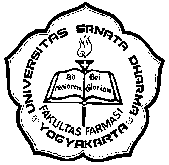 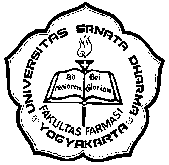 PERMOHONAN PEMINDAHAN PERALATANKepadaYth. Kepala LaboratoriumFakultas Farmasi Universitas Sanata Dharma YogyakartaMohon dapat dilakukan pemindahan peralatan:Nama alat	: ____________________________________________Lokasi awal	: ____________________________________________Lokasi tujuan	: ____________________________________________Keperluan	: ____________________________________________		  ____________________________________________Penanggungjawab : _________________________________________Terima kasih.Yogyakarta, __________________        Pemohon,						       _____________________Lembar 1. – Kepala LaboratorimPERMOHONAN PEMINDAHAN PERALATANKepadaYth. Kepala LaboratoriumFakultas Farmasi Universitas Sanata Dharma YogyakartaMohon dapat dilakukan pemindahan peralatan:Nama alat	: ____________________________________________Lokasi awal	: ____________________________________________Lokasi tujuan	: ____________________________________________Keperluan	: ____________________________________________		  ____________________________________________Penanggungjawab : _________________________________________Terima kasih.Yogyakarta, __________________        Pemohon,		_____________________Lembar 2. – Ditempel pada alat